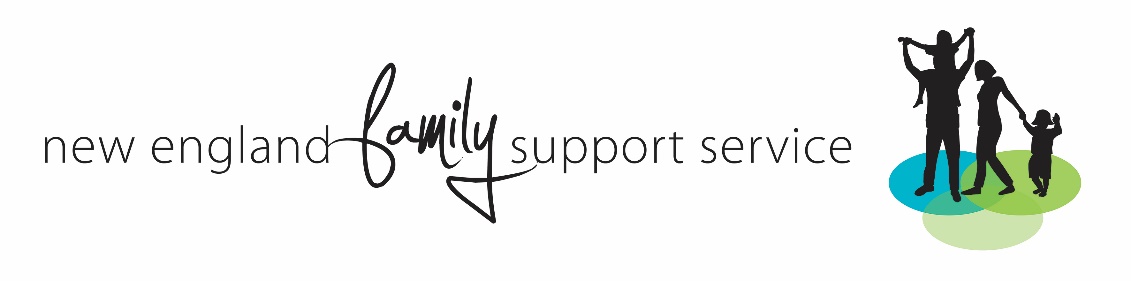 REFERRAL FORM89 Rusden St, Po Box 1214, Armidale, NSW02 6772 7243Referral Date:Persons ReferredMain Carer DetailsAddress*:Phone number:					Email:Children ReferredConsent given by client to refer*: 	YES	NO	VERBAL	SIGN: _____________________Client consents for DEX to collect personal information from providers for storage on Data Exchange.Agency making the referral:Person making the referral:Email:							Phone:	Address:						Will agency continue work with client?	 YES		NOProgram Referral*Reason for Referral*Referral background and further informationOther Services assisting the family:Legal Matters - AVO, Family Court, Children’s Court, Dept. Communities & JusticeAdditional information – Assessments, Safety plans, Case plans, WHS issuesEmail referral to referrals@familysupport.org.au for allocation. Allocation meetings are held every Monday. Services will be notified of the outcome of their referral. An asterisk (*) denotes a mandatory field that must have been answered otherwise the referral cannot be received.NAME*DOB*GENDER*INDIGENOUS/CALD*ADDITIONAL INFORMATIONNAME*DOB*GENDER*INDIGENOUS/CALD*ADDITIONAL INFORMATION Armidale Guyra Walcha Uralla Case Management Supported Playgroups Parenting programs HIPPY Children’s Contact Services Children’s Contact Services Drought Recovery Program Drought Recovery Program Physical Health Mental Health Personal and family safety  Age-appropriate development Community participation & networks Education and skills training Family Functioning Money Management Employment Material Wellbeing Housing OtherNAMESERVICECONTACT